Publicado en México el 07/06/2021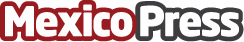 Bayport LATAM recibe primeros 50 mdd de la DFC para brindar créditos a trabajadores y jubiladosLos recursos fueron otorgados por la Corporación Financiera para el Desarrollo Internacional de Estados Unidos. Se trata de una línea de crédito sénior anunciada en 2020 gracias a la solidez de la compañía en la regiónDatos de contacto:Euroamerica Publicidad y Relaciones Públicas SA DE CV5517984874+52 5555 433059Nota de prensa publicada en: https://www.mexicopress.com.mx/bayport-latam-recibe-primeros-50-mdd-de-la-dfc Categorías: Finanzas Sociedad E-Commerce Jalisco Estado de México Nuevo León Puebla Querétaro Ciudad de México http://www.mexicopress.com.mx